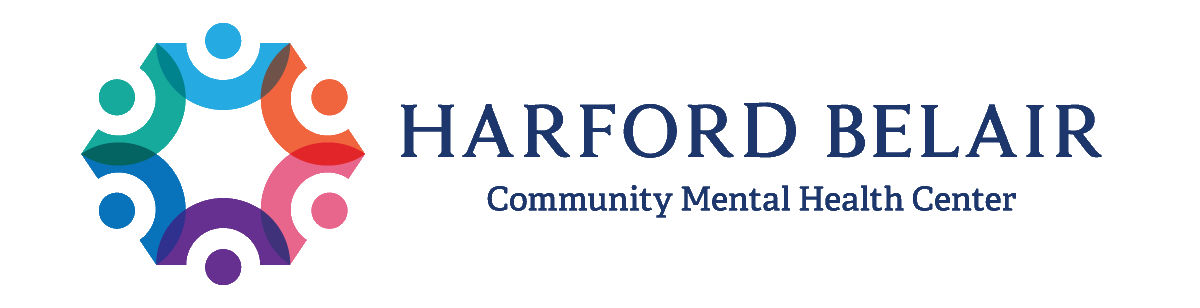 Assertive Community Treatment (ACT) / Mobile Treatment TeamInstructions: Complete as much information as possible for the person being referred for services and fax directly to the ACT/Mobile Treatment program. Incomplete referrals will be considered but more comprehensive information will assist with determining eligibility.Name							Date				Address						Phone NumberHomeless: YES  NOIf yes: Where can the client be found, or where does he/she frequent? If no: Select what best describes current living situation: Halfway House/Group Home  Supervised Living  Independent Apartment  Living w/ Non-Relatives  Living with Relatives  Rents Own Room  COC/Shelter Plus Care Other ____________________Insurance:  Medicaid: ____________________  Medicare  Other ____________________________________Gender Identity: Male  Female  Transgender Man/Transman  Transgender Woman/Transwoman  Genderqueer/Gender Nonconforming  Additional Identity __________________________________ Declines to stateRace:  African American  Caucasian  Asian  American Indian/Alaskan Native Asian  Native Hawaiian and Other Pacific IslanderEthnicity:   Hispanic  Non-HispanicPrimary Language:  English  Other (Specify, including ASL):____________________________________________Veteran: YES  NOTraumatic Brain Injury (TBI):  YES  NOEmergency Contact / Special InstructionsName							Relationship				Address						Phone NumberReason for ACT Services Request: Eligibility Criteria1.	Is the individual 18 years old or over?2.	Does the consumer have a PMHS specialty mental health DSMV diagnosis 	included in the Priority Population, which is the cause of significant psychological, 	personal care and social impartment?3.	The impartments result in a t least one of the following:	a.	A clear, current threat to the individual's ability to live in his/her customary 			setting, or the individual is homeless, and would meet the criteria for a higher 			level of care if ACT/mobile treatment services were  not provided	b.	An emerging/impeding risk to self or others	c.	Inability to engage in traditional outpatient treatment4.	Inability to form a therapeutic relationship on an ongoing basis as evidenced by one 	or more of the following:	a.	Frequent use of emergency rooms for psychiatric reasons	b.	Psychiatric hospitalizations	c.	Arrest for reasons associated with the individual’s mental illness5.	Has demonstrated significant functional impairments due to acute symptoms in at 	least one of the following:	a.	Employment	b.	Self-care	c.	Socialization	d.	Practical daily living skills		e.	Substance use6.	Resides in Baltimore City: YES  NO YES  NO YES  NO YES  NO YES  NO YES  NO YES  NO YES  NO YES  NO YES  NO YES  NO YES  NO YES  NO YES  NODiagnostic Evaluation:Behavioral Health:Medical:Social:Mental Health Status:Current Symptoms/Mental Health Status:Current Suicidal Ideations/Homicidal Ideations and Aggressive Behaviors:Suicidal Ideation/Homicidal Ideation History:Approximate number of inpatient psychiatric admissions: ________________________Please complete the following for the most recent admissions:Admission Date: ____________ Discharge Date: ____________ Hospital: ________________________Admission Date: ____________ Discharge Date: ____________ Hospital: ________________________Admission Date: ____________ Discharge Date: ____________ Hospital: ________________________Most recent mental health provider name:Name							Date of Treatment				Address						Phone Number						Fax Number					SUBSTANCE USE: Current Substance Use:  YES  NOSubstances Used:Name of drug		Frequency		Withdraw Symptoms	Mode		Date of last usePast Substance Use:  YES  NO	Approximate date last used: _____________________________Current/Past Substance Use Treatment (including inpatient/outpatient, maintenance programs, etc.):Medical:Medical Issues										Physical Limitations, if any						Allergies Most Recent Primary Care Provider					Phone NumberDate of last visitAll Medications:Name							Dose & FrequencyName							Dose & FrequencyName							Dose & FrequencyName							Dose & FrequencyName							Dose & FrequencyName							Dose & FrequencyLegal History:Any current legal concerns/status:  YES  NO  UNKNOWN. If yes, explain briefly: Community Support:Identify any support systems client may have (family, friends, community, etc.) and any programs that the client frequently visits. Please include any cultural issues to consider: Additional information pertinent to the referral:Have you discussed a referral to Assertive Community Treatment with the client?  YES  NO